                                     Vfrooooo                                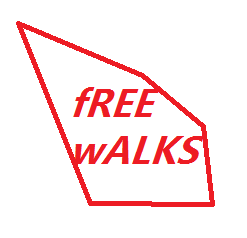 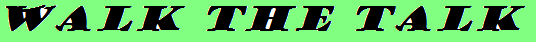 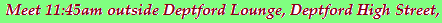 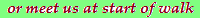 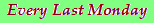 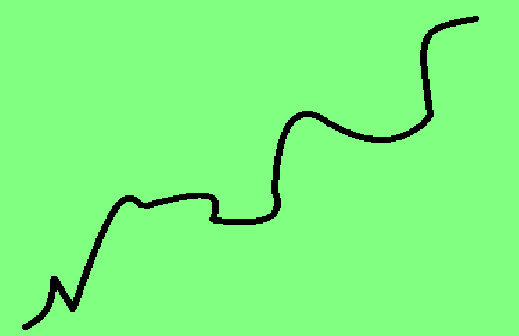 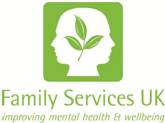 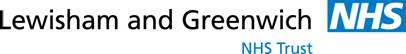 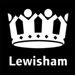 Family Services UK are holding regular monthly walks in the Lewisham area and beyond.Each walk will be one of 3 types – A Historical walk, A Nutritional-based walkor  A Storytelling walkWith guest speakers on each walk.The all-weather walks will be held on the last Monday of each month, starting 23rd March 2015, until 22nd February 2016 (excluding December 2015)The walks are free and open to all, especially those who may find it hard to get out and socialise.  The walks are varied in their level of difficulty – from new walkers to more experienced!  Just contact us to find out where the next walk will be, or for more details 0208 265 1177, corinna@familyservicesuk.orgA Family Services UK Counsellor will also attend each walk, for those who would welcome an opportunity to talk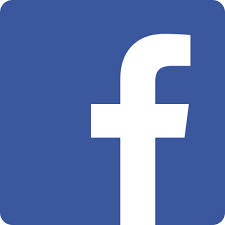 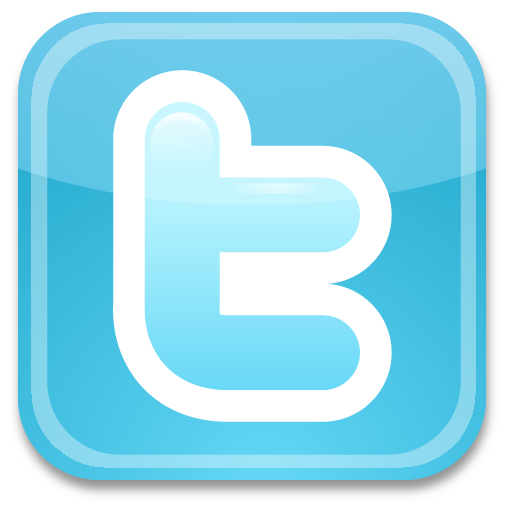 